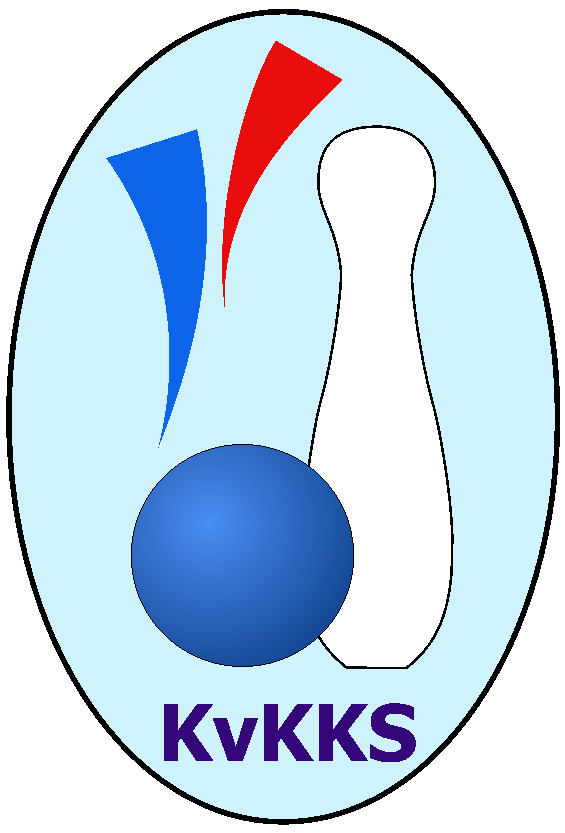 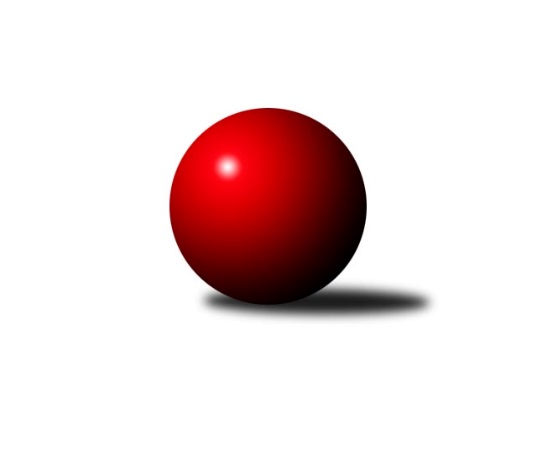 Č.15Ročník 2018/2019	9.2.2019Nejlepšího výkonu v tomto kole: 2753 dosáhlo družstvo: Loko Cheb A Západočeská divize 2018/2019Výsledky 15. kolaSouhrnný přehled výsledků:Loko Cheb B 	- Loko Cheb A 	6:10	2752:2753		9.2.Kuž.Holýšov	- TJ Havlovice 	14:2	2739:2591		9.2.TJ Jáchymov	- Sokol Útvina	12:4	2512:2499		9.2.Kuželky Ji.Hazlov B	- TJ Lomnice B	12:4	2723:2645		9.2.TJ Slavoj Plzeň	- TJ Dobřany	8:8	2688:2739		9.2.Baník Stříbro	- SKK K.Vary	12:4	2701:2622		9.2.Tabulka družstev:	1.	Loko Cheb A	15	11	0	4	154 : 86 	 	 2605	22	2.	Kuželky Ji.Hazlov B	15	10	1	4	134 : 106 	 	 2548	21	3.	Loko Cheb B	15	9	0	6	143 : 97 	 	 2584	18	4.	TJ Dobřany	15	8	2	5	124 : 116 	 	 2615	18	5.	TJ Slavoj Plzeň	15	7	3	5	131 : 109 	 	 2608	17	6.	Baník Stříbro	15	8	0	7	112 : 128 	 	 2546	16	7.	SKK K.Vary	15	7	0	8	117 : 123 	 	 2596	14	8.	TJ Havlovice	15	6	1	8	116 : 124 	 	 2574	13	9.	TJ Jáchymov	15	5	2	8	109 : 131 	 	 2560	12	10.	Sokol Útvina	15	6	0	9	107 : 133 	 	 2544	12	11.	Kuž.Holýšov	15	4	1	10	97 : 143 	 	 2576	9	12.	TJ Lomnice B	15	4	0	11	96 : 144 	 	 2568	8Podrobné výsledky kola:	 Loko Cheb B 	2752	6:10	2753	Loko Cheb A 	Lenka Pivoňková	 	 212 	 228 		440 	 0:2 	 460 	 	223 	 237		Josef Chrastil	Miroslav Budil	 	 233 	 242 		475 	 0:2 	 498 	 	249 	 249		Ladislav Lipták	Jiří Jaroš	 	 209 	 230 		439 	 0:2 	 458 	 	241 	 217		Jan Kubík	Miroslav Pivoňka	 	 209 	 219 		428 	 2:0 	 398 	 	184 	 214		František Douša *1	Dagmar Rajlichová	 	 250 	 237 		487 	 2:0 	 463 	 	226 	 237		Iveta Heřmanová	Petr Rajlich	 	 241 	 242 		483 	 2:0 	 476 	 	232 	 244		Jiří Nováčekrozhodčí: Petr Rajlich střídání: *1 od 35. hodu Zdeněk EichlerNejlepší výkon utkání: 498 - Ladislav Lipták	 Kuž.Holýšov	2739	14:2	2591	TJ Havlovice 	Stanislav Šlajer	 	 201 	 245 		446 	 0:2 	 457 	 	210 	 247		Pavel Pivoňka	Daniel Šeterle	 	 231 	 221 		452 	 2:0 	 405 	 	210 	 195		Tibor Palacký	Jan Myslík	 	 255 	 213 		468 	 2:0 	 410 	 	196 	 214		Vladimír Rygl	Jan Laksar	 	 232 	 197 		429 	 2:0 	 426 	 	219 	 207		František Zůna	Jaroslav Hablovec	 	 243 	 241 		484 	 2:0 	 444 	 	223 	 221		Andrea Palacká	Milan Laksar	 	 243 	 217 		460 	 2:0 	 449 	 	236 	 213		Miloš Černohorskýrozhodčí: Stanislav Šlajer Nejlepší výkon utkání: 484 - Jaroslav Hablovec	 TJ Jáchymov	2512	12:4	2499	Sokol Útvina	Ivana Nová	 	 203 	 192 		395 	 2:0 	 374 	 	187 	 187		Václav Kříž ml.	Miroslav Vlček	 	 209 	 212 		421 	 2:0 	 408 	 	207 	 201		Jaroslav Dobiáš	Dana Blaslová	 	 191 	 212 		403 	 0:2 	 428 	 	209 	 219		Vít Červenka	Jiří Šrek	 	 208 	 216 		424 	 2:0 	 413 	 	206 	 207		Václav Vlček	Irena Živná	 	 233 	 228 		461 	 2:0 	 443 	 	221 	 222		Stanislav Veselý	Václav Mondek	 	 194 	 214 		408 	 0:2 	 433 	 	209 	 224		Jan Křížrozhodčí: Zdeněk Hlavatý Nejlepší výkon utkání: 461 - Irena Živná	 Kuželky Ji.Hazlov B	2723	12:4	2645	TJ Lomnice B	Michael Wittwar	 	 208 	 253 		461 	 2:0 	 448 	 	218 	 230		Zuzana Kožíšková	Kamil Bláha	 	 217 	 231 		448 	 0:2 	 450 	 	230 	 220		Rudolf Štěpanovský	Andrea Špačková	 	 217 	 194 		411 	 0:2 	 466 	 	240 	 226		Lukáš Kožíšek	Pavel Benčík	 	 243 	 244 		487 	 2:0 	 436 	 	238 	 198		Rudolf Schimmer	Jana Komancová	 	 239 	 232 		471 	 2:0 	 416 	 	219 	 197		Lucie Vajdíková	Pavel Repčík	 	 228 	 217 		445 	 2:0 	 429 	 	225 	 204		Miroslav Knesplrozhodčí: Pavel Repčík Nejlepší výkon utkání: 487 - Pavel Benčík	 TJ Slavoj Plzeň	2688	8:8	2739	TJ Dobřany	František Bürger	 	 238 	 212 		450 	 2:0 	 427 	 	207 	 220		Vojtěch Kořan	Václav Hranáč	 	 237 	 218 		455 	 2:0 	 422 	 	214 	 208		Michal Lohr	Josef Hořejší	 	 241 	 199 		440 	 2:0 	 433 	 	212 	 221		Marek Smetana	Josef Kreutzer	 	 239 	 248 		487 	 2:0 	 486 	 	230 	 256		Josef Dvořák	Petr Harmáček	 	 208 	 209 		417 	 0:2 	 507 	 	257 	 250		Petr Kučera	Jiří Opatrný	 	 235 	 204 		439 	 0:2 	 464 	 	241 	 223		Pavel Slouprozhodčí: Petr Harmáček Nejlepší výkon utkání: 507 - Petr Kučera	 Baník Stříbro	2701	12:4	2622	SKK K.Vary	Vladimír Šraga	 	 216 	 213 		429 	 0:2 	 466 	 	229 	 237		Pavel Boháč	Václav Loukotka	 	 237 	 252 		489 	 2:0 	 437 	 	226 	 211		Jiří Hojsák	Pavel Treppesch	 	 219 	 233 		452 	 2:0 	 403 	 	213 	 190		Jiří Mitáček ml.	Jan Čech	 	 216 	 220 		436 	 2:0 	 423 	 	220 	 203		Lubomír Martínek	Jan Vacikar	 	 227 	 237 		464 	 2:0 	 442 	 	215 	 227		Jan Vank	Bernard Vraniak	 	 210 	 221 		431 	 0:2 	 451 	 	214 	 237		Josef Ženíšekrozhodčí: Vladimír Šraga Nejlepší výkon utkání: 489 - Václav LoukotkaPořadí jednotlivců:	jméno hráče	družstvo	celkem	plné	dorážka	chyby	poměr kuž.	Maximum	1.	Ladislav Lipták 	Loko Cheb A 	458.88	302.2	156.7	1.4	8/8	(550)	2.	Petr Rajlich 	Loko Cheb B 	457.68	307.6	150.1	2.1	7/7	(523)	3.	Petr Harmáček 	TJ Slavoj Plzeň	449.72	306.1	143.6	3.8	8/8	(500)	4.	Josef Ženíšek 	SKK K.Vary	448.05	304.9	143.2	4.0	8/8	(485)	5.	Petr Haken 	Kuželky Ji.Hazlov B	447.87	297.7	150.2	2.0	5/7	(478)	6.	Petr Kučera 	TJ Dobřany	447.54	301.6	146.0	3.6	8/9	(507)	7.	Miroslav Knespl 	TJ Lomnice B	447.13	299.5	147.6	2.5	9/9	(476)	8.	Jiří Opatrný 	TJ Slavoj Plzeň	442.56	302.8	139.8	3.8	8/8	(515)	9.	Daniel Šeterle 	Kuž.Holýšov	441.95	297.7	144.2	4.2	7/8	(485)	10.	Josef Dvořák 	TJ Dobřany	441.95	299.2	142.8	4.1	9/9	(499)	11.	Jan Kříž 	Sokol Útvina	441.52	294.5	147.0	3.7	9/9	(498)	12.	Jan Čech 	Baník Stříbro	441.32	310.1	131.2	5.9	7/8	(469)	13.	Jiří Mitáček  ml.	SKK K.Vary	440.75	295.9	144.8	3.5	6/8	(491)	14.	Jakub Harmáček 	TJ Slavoj Plzeň	439.79	300.7	139.1	6.0	7/8	(474)	15.	Josef Chrastil 	Loko Cheb A 	438.27	298.8	139.5	5.1	8/8	(488)	16.	Pavel Pivoňka 	TJ Havlovice 	437.47	303.8	133.7	4.9	8/8	(471)	17.	Jan Vank 	SKK K.Vary	436.95	295.9	141.0	3.8	7/8	(459)	18.	Jiří Šrek 	TJ Jáchymov	436.92	292.7	144.2	4.3	8/8	(473)	19.	Andrea Palacká 	TJ Havlovice 	436.42	294.0	142.5	4.8	8/8	(460)	20.	Jan Vacikar 	Baník Stříbro	435.28	300.6	134.7	4.5	8/8	(493)	21.	Pavel Boháč 	SKK K.Vary	435.20	294.4	140.8	3.7	8/8	(466)	22.	Josef Hořejší 	TJ Slavoj Plzeň	434.98	291.6	143.4	3.9	7/8	(483)	23.	Vojtěch Kořan 	TJ Dobřany	434.78	290.4	144.4	4.0	9/9	(471)	24.	Miloš Černohorský 	TJ Havlovice 	433.92	299.7	134.2	6.4	8/8	(468)	25.	Zdeněk Hlavatý 	TJ Jáchymov	433.40	297.8	135.6	4.7	7/8	(483)	26.	Michal Lohr 	TJ Dobřany	432.81	296.8	136.0	6.3	9/9	(470)	27.	Michael Wittwar 	Kuželky Ji.Hazlov B	432.75	302.0	130.7	4.7	6/7	(468)	28.	Lenka Pivoňková 	Loko Cheb B 	432.63	300.4	132.3	6.7	7/7	(488)	29.	Bernard Vraniak 	Baník Stříbro	432.57	292.3	140.3	5.8	8/8	(456)	30.	Jan Myslík 	Kuž.Holýšov	432.50	292.7	139.8	4.1	8/8	(473)	31.	Jiří Jaroš 	Loko Cheb B 	431.89	299.8	132.1	7.9	6/7	(465)	32.	Pavel Sloup 	TJ Dobřany	431.73	300.1	131.6	4.2	8/9	(466)	33.	Pavel Repčík 	Kuželky Ji.Hazlov B	431.32	295.3	136.1	5.7	7/7	(474)	34.	Dagmar Rajlichová 	Loko Cheb B 	430.97	293.3	137.7	5.7	7/7	(487)	35.	František Douša 	Loko Cheb A 	430.82	285.0	145.9	3.9	7/8	(509)	36.	Milan Laksar 	Kuž.Holýšov	430.68	293.2	137.5	5.1	8/8	(465)	37.	Jan Laksar 	Kuž.Holýšov	430.55	293.0	137.5	4.2	8/8	(468)	38.	Václav Kříž  ml.	Sokol Útvina	430.30	293.5	136.8	6.1	9/9	(463)	39.	Jan Kubík 	Loko Cheb A 	430.20	292.7	137.5	5.6	8/8	(472)	40.	Josef Kreutzer 	TJ Slavoj Plzeň	429.27	297.3	132.0	5.7	7/8	(487)	41.	Martin Kuchař 	TJ Jáchymov	426.81	294.5	132.3	6.2	7/8	(455)	42.	František Zůna 	TJ Havlovice 	426.63	291.4	135.2	7.3	8/8	(479)	43.	Jana Komancová 	Kuželky Ji.Hazlov B	426.11	299.4	126.8	5.3	7/7	(479)	44.	Vlastimil Hlavatý 	Sokol Útvina	425.86	288.4	137.4	4.7	7/9	(449)	45.	Petr Čolák 	SKK K.Vary	425.19	296.3	128.9	4.9	7/8	(458)	46.	Marek Smetana 	TJ Dobřany	425.03	286.5	138.5	4.2	9/9	(454)	47.	Lubomír Martínek 	SKK K.Vary	425.03	291.3	133.8	6.3	8/8	(457)	48.	Václav Hranáč 	TJ Slavoj Plzeň	421.67	296.8	124.9	5.9	7/8	(494)	49.	Věra Martincová 	TJ Lomnice B	421.37	288.7	132.7	6.7	7/9	(464)	50.	Zuzana Kožíšková 	TJ Lomnice B	420.89	286.7	134.2	6.8	9/9	(456)	51.	Vladimír Šraga 	Baník Stříbro	420.55	283.8	136.8	4.9	7/8	(455)	52.	Vladimír Rygl 	TJ Havlovice 	420.10	292.9	127.2	6.3	8/8	(476)	53.	Tibor Palacký 	TJ Havlovice 	419.75	292.5	127.3	6.1	8/8	(473)	54.	Lucie Vajdíková 	TJ Lomnice B	419.43	294.1	125.3	7.0	7/9	(447)	55.	Dana Blaslová 	TJ Jáchymov	418.88	283.4	135.4	4.7	8/8	(457)	56.	Stanislav Veselý 	Sokol Útvina	418.67	288.8	129.9	8.0	9/9	(443)	57.	Zdeněk Eichler 	Loko Cheb A 	418.38	287.5	130.9	5.9	8/8	(459)	58.	Rudolf Štěpanovský 	TJ Lomnice B	418.36	283.3	135.1	7.6	7/9	(472)	59.	Miroslav Vlček 	TJ Jáchymov	417.53	284.8	132.8	6.0	8/8	(471)	60.	Hana Berkovcová 	Loko Cheb B 	417.52	283.0	134.5	4.8	7/7	(477)	61.	Pavel Treppesch 	Baník Stříbro	415.98	288.3	127.7	7.8	8/8	(514)	62.	Kamil Bláha 	Kuželky Ji.Hazlov B	414.52	289.1	125.4	8.8	7/7	(470)	63.	Ivana Nová 	TJ Jáchymov	414.14	289.2	125.0	5.2	6/8	(457)	64.	Miroslav Pivoňka 	Loko Cheb B 	413.40	290.2	123.2	6.3	7/7	(466)	65.	Jaroslav Dobiáš 	Sokol Útvina	412.88	284.2	128.7	5.9	8/9	(440)	66.	Stanislav Šlajer 	Kuž.Holýšov	411.39	287.9	123.5	10.4	6/8	(446)	67.	Andrea Špačková 	Kuželky Ji.Hazlov B	407.45	285.3	122.1	8.3	7/7	(449)		Miroslav Budil 	Loko Cheb B 	475.00	327.0	148.0	7.0	1/7	(475)		Jiří Šlajer 	Kuž.Holýšov	470.00	303.7	166.3	2.7	1/8	(491)		Jiří Nováček 	Loko Cheb A 	463.56	310.9	152.7	3.9	2/8	(476)		Iveta Heřmanová 	Loko Cheb A 	458.80	310.5	148.3	3.5	4/8	(518)		Irena Živná 	TJ Jáchymov	457.08	303.1	154.0	3.2	4/8	(501)		Petra Vařechová 	TJ Havlovice 	457.00	324.5	132.5	8.5	1/8	(464)		Pavel Přerost 	TJ Lomnice B	453.00	294.0	159.0	3.0	1/9	(453)		Luboš Špís 	TJ Dobřany	452.00	312.0	140.0	6.0	1/9	(452)		Dominik Král 	Baník Stříbro	447.00	305.0	142.0	6.5	1/8	(458)		Otto Sloup 	TJ Dobřany	447.00	307.0	140.0	4.0	1/9	(447)		Michael Martínek 	Kuž.Holýšov	447.00	308.3	138.7	3.7	3/8	(480)		Jan Pešek 	TJ Slavoj Plzeň	446.00	296.0	150.0	5.0	1/8	(446)		Tereza Štursová 	TJ Lomnice B	439.66	298.2	141.4	3.5	5/9	(488)		Jaroslav Hablovec 	Kuž.Holýšov	439.28	303.4	135.9	6.6	5/8	(498)		Roman Drugda 	TJ Slavoj Plzeň	439.00	299.8	139.3	6.3	2/8	(451)		Pavel Benčík 	Kuželky Ji.Hazlov B	436.67	290.3	146.3	7.0	3/7	(487)		Josef Vdovec 	Kuž.Holýšov	433.00	309.0	124.0	4.0	1/8	(433)		Jiří Hojsák 	SKK K.Vary	431.95	292.0	140.0	4.5	4/8	(450)		Vítězslav Vodehnal 	SKK K.Vary	431.00	308.0	123.0	9.0	1/8	(431)		Zdeněk Kříž  st.	Sokol Útvina	430.83	295.0	135.8	5.5	1/9	(448)		Lukáš Kožíšek 	TJ Lomnice B	430.25	297.5	132.8	6.4	4/9	(466)		Rudolf Schimmer 	TJ Lomnice B	430.00	301.3	128.7	7.0	3/9	(436)		Václav Toupal 	TJ Havlovice 	426.00	312.0	114.0	7.0	1/8	(426)		Václav Mondek 	TJ Jáchymov	425.50	279.5	146.0	2.0	1/8	(443)		Jan Horák 	Sokol Útvina	423.44	291.4	132.0	4.9	3/9	(444)		Pavel Basl 	Baník Stříbro	423.00	289.0	134.0	5.0	1/8	(423)		Miroslav Martínek 	Kuž.Holýšov	422.00	309.0	113.0	10.0	1/8	(422)		František Bürger 	TJ Slavoj Plzeň	420.67	298.3	122.3	8.3	3/8	(450)		Petr Bohmann 	Kuželky Ji.Hazlov B	419.00	292.7	126.3	7.0	3/7	(432)		Václav Vlček 	Sokol Útvina	417.00	299.3	117.7	5.7	3/9	(421)		Lubomír Hromada 	TJ Lomnice B	415.50	291.0	124.5	10.0	2/9	(421)		Václav Kříž  st.	Sokol Útvina	413.00	306.0	107.0	6.0	1/9	(413)		Václav Loukotka 	Baník Stříbro	411.95	294.9	117.1	5.9	5/8	(489)		Vít Červenka 	Sokol Útvina	411.22	281.3	129.9	5.7	3/9	(428)		Pavel Schubert 	Loko Cheb A 	411.00	282.0	129.0	5.5	2/8	(427)		Bohumil Jirka 	Kuž.Holýšov	411.00	287.0	124.0	11.0	1/8	(411)		Tomáš Lukeš 	Kuž.Holýšov	409.50	289.0	120.5	4.5	2/8	(414)		Tatiana Maščenko 	Kuž.Holýšov	408.00	291.0	117.0	7.0	1/8	(408)		Jakub Janouch 	Kuž.Holýšov	405.00	284.0	121.0	7.5	2/8	(427)		Jaroslav Harančík 	Baník Stříbro	404.52	286.8	117.7	7.8	5/8	(471)		Jaroslav Patkaň 	Sokol Útvina	404.25	292.5	111.8	8.8	4/9	(421)		Ladislav Martínek 	TJ Jáchymov	400.00	297.0	103.0	14.0	1/8	(400)		Bohumil Vyleťal 	Loko Cheb A 	398.50	293.0	105.5	8.5	2/8	(407)		Vladimír Lukeš 	TJ Jáchymov	398.00	286.0	112.0	9.0	1/8	(398)		Jiří Baloun 	TJ Dobřany	396.00	272.0	124.0	12.0	1/9	(396)		Václav Čechura 	SKK K.Vary	396.00	282.0	114.0	7.0	1/8	(396)		Marek Eisman 	TJ Dobřany	394.00	269.0	125.0	7.0	1/9	(394)		Zdeněk Chvátal 	TJ Lomnice B	394.00	287.0	107.0	9.0	1/9	(394)		Kamila Marčíková 	TJ Slavoj Plzeň	393.00	286.0	107.0	11.0	1/8	(393)		Eva Nováčková 	Loko Cheb A 	377.00	273.0	104.0	11.0	1/8	(377)Sportovně technické informace:Starty náhradníků:registrační číslo	jméno a příjmení 	datum startu 	družstvo	číslo startu17334	Pavel Benčík	09.02.2019	Kuželky Ji.Hazlov B	1x4571	Rudolf Schimmer	09.02.2019	TJ Lomnice B	2x4351	Miroslav Budil	09.02.2019	Loko Cheb B 	1x3615	Vít Červenka	09.02.2019	Sokol Útvina	3x24598	František Bürger	09.02.2019	TJ Slavoj Plzeň	2x24424	Václav Loukotka	09.02.2019	Baník Stříbro	3x10355	Václav Vlček	09.02.2019	Sokol Útvina	2x
Hráči dopsaní na soupisku:registrační číslo	jméno a příjmení 	datum startu 	družstvo	Program dalšího kola:16. kolo16.2.2019	so	9:00	TJ Dobřany - Kuželky Ji.Hazlov B	16.2.2019	so	9:00	TJ Havlovice  - TJ Slavoj Plzeň	16.2.2019	so	9:00	Loko Cheb A  - TJ Jáchymov	16.2.2019	so	9:00	Sokol Útvina - Kuž.Holýšov	16.2.2019	so	9:00	TJ Lomnice B - Baník Stříbro	16.2.2019	so	14:00	SKK K.Vary - Loko Cheb B 	Nejlepší šestka kola - absolutněNejlepší šestka kola - absolutněNejlepší šestka kola - absolutněNejlepší šestka kola - absolutněNejlepší šestka kola - dle průměru kuželenNejlepší šestka kola - dle průměru kuželenNejlepší šestka kola - dle průměru kuželenNejlepší šestka kola - dle průměru kuželenNejlepší šestka kola - dle průměru kuželenPočetJménoNázev týmuVýkonPočetJménoNázev týmuPrůměr (%)Výkon1xPetr KučeraTJ Dobřany 5071xPetr KučeraTJ Dobřany 112.425078xLadislav LiptákLoko Cheb A4981xPavel BenčíkKuž.Ji.Hazlov B111.524871xVáclav LoukotkaBaník Stříbro4891xVáclav LoukotkaBaník Stříbro111.294891xPavel BenčíkKuž.Ji.Hazlov B4879xLadislav LiptákLoko Cheb A111.174982xJosef KreutzerSlavoj Plzeň4872xJaroslav HablovecKK Holýšov109.014843xDagmar RajlichováLoko Cheb B4871xDagmar RajlichováLoko Cheb B108.71487